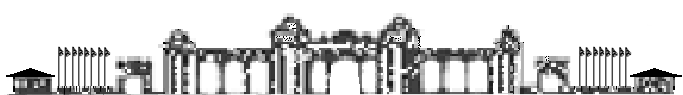 K  Ü  T  A  H  Y  A        D  U  M  L  U  P  I  N  A  R        Ü  N  İ  V  E  R  S  İ  T  E  S  İ M Ü H E N D İ S L İ K     F A K Ü L T E S İMAZERET SINAVI BAŞVURU FORMU…………………………………… MÜHENDİSLİĞİ BÖLÜM BAŞKANLIĞINABölümünüz ……………………… numaralı öğrencisiyim. 20… - 20… Eğitim Öğretim Yılı ………………. yarıyılında “Kütahya Dumlupınar Üniversitesi Önlisans ve Lisans Eğitim-Öğretim Yönetmeliği”nin 26. Maddesi ile “Kütahya Dumlupınar Üniversitesi Haklı ve Geçerli Nedenler Yönergesi”nin ilgili maddesi gereği ve ekte belgeleri sunulan mazeretim nedeniyle, aşağıda belirtilen giremediğim derslerin yarıyıl içi sınavları için mazeret sınav hakkı verilmesini talep ediyorum. Mazeretli olduğum tarihlerde başka hiçbir dersin ara sınavına katılmadığımı beyan ederim.Gereği için bilgilerinize arz ederim. 					          ..... / ..... / 20… Adres:	……………………………………...		Adı Soyadı	:………………………………………………		Öğrenci No.	: ………………………………………………		T.C. No.	:Cep Tel. : ……………………………………		İmza		:EK: ………………………………………….Not: Mazeret ile ilgili müracaat, mazeretin başlangıcından itibaren üç iş günü içerisinde ilgili Bölüm Başkanlıklarına mazeretini gösterir belge ile yazılı olarak yapılır.Aşağıdaki kısım Bölüm Başkanlığı tarafından kontrol edilerek doldurulacaktır.* 	Süresi içinde yapılmayan başvurular için belgelerin Dekanlığa gönderilmesine gerek yoktur.** 	Usulüne uygun olmayan belgelerle yapılan başvurular için belgelerin Dekanlığa gönderilmesine gerek yoktur.*** 	Öğrencinin mazeretli olduğu günlerde girmiş olduğu derslerin listesini aşağıda belirtiniz. **** 	Gerekçeyi kısaca aşağıda belirtiniz.Açıklama: No.DersinDersinDersinSınavTarihiSınav SaatiDersinÖğretim ElemanıNo.KoduAdıŞubesiSınavTarihiSınav SaatiDersinÖğretim Elemanı1234567GEREKÇE: Kütahya Dumlupınar Üniversitesi Haklı ve Geçerli Nedenler Yönergesine göre; Sağlık Problemi              Sınav Çakışması                   Diğer: ……………………………(Eki: Islak imzalı sağlık raporu)                (Eki: İki Bölümün sınav programı ve               (Eki: Mazereti gösterir belgeler)                                                                       dönemde alınan derslerin OBS çıktısı)GEREKÇE: Kütahya Dumlupınar Üniversitesi Haklı ve Geçerli Nedenler Yönergesine göre; Sağlık Problemi              Sınav Çakışması                   Diğer: ……………………………(Eki: Islak imzalı sağlık raporu)                (Eki: İki Bölümün sınav programı ve               (Eki: Mazereti gösterir belgeler)                                                                       dönemde alınan derslerin OBS çıktısı)GEREKÇE: Kütahya Dumlupınar Üniversitesi Haklı ve Geçerli Nedenler Yönergesine göre; Sağlık Problemi              Sınav Çakışması                   Diğer: ……………………………(Eki: Islak imzalı sağlık raporu)                (Eki: İki Bölümün sınav programı ve               (Eki: Mazereti gösterir belgeler)                                                                       dönemde alınan derslerin OBS çıktısı)GEREKÇE: Kütahya Dumlupınar Üniversitesi Haklı ve Geçerli Nedenler Yönergesine göre; Sağlık Problemi              Sınav Çakışması                   Diğer: ……………………………(Eki: Islak imzalı sağlık raporu)                (Eki: İki Bölümün sınav programı ve               (Eki: Mazereti gösterir belgeler)                                                                       dönemde alınan derslerin OBS çıktısı)GEREKÇE: Kütahya Dumlupınar Üniversitesi Haklı ve Geçerli Nedenler Yönergesine göre; Sağlık Problemi              Sınav Çakışması                   Diğer: ……………………………(Eki: Islak imzalı sağlık raporu)                (Eki: İki Bölümün sınav programı ve               (Eki: Mazereti gösterir belgeler)                                                                       dönemde alınan derslerin OBS çıktısı)GEREKÇE: Kütahya Dumlupınar Üniversitesi Haklı ve Geçerli Nedenler Yönergesine göre; Sağlık Problemi              Sınav Çakışması                   Diğer: ……………………………(Eki: Islak imzalı sağlık raporu)                (Eki: İki Bölümün sınav programı ve               (Eki: Mazereti gösterir belgeler)                                                                       dönemde alınan derslerin OBS çıktısı)GEREKÇE: Kütahya Dumlupınar Üniversitesi Haklı ve Geçerli Nedenler Yönergesine göre; Sağlık Problemi              Sınav Çakışması                   Diğer: ……………………………(Eki: Islak imzalı sağlık raporu)                (Eki: İki Bölümün sınav programı ve               (Eki: Mazereti gösterir belgeler)                                                                       dönemde alınan derslerin OBS çıktısı)EVETHAYIR1. Öğrenci mazeret sınav talep dilekçesini, mazeretin başlangıcından itibaren üç iş günü içerisinde Bölümünüze vermiş midir?*2. Öğrencinin dilekçe ekinde vermiş olduğu mazereti gösterir belgeler usulüne uygun mudur?**3. Öğrencinin mazeretli olduğu tarihlerde, mazeret sınavı talep ettiği derslerinden başka bir dersinin ara sınavı bulunmamaktadır. ***4. Öğrencinin mazeret sınav talebi ilgili mevzuata uygun mudur?****